Publicado en Madrid el 07/03/2019 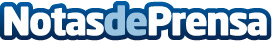 Nace la Asociación de Empresas por la Coordinación Empresarial Responsable para hacer una CAE más eficienteLa iniciativa ha sido impulsada por los socios fundadores CTAIMA, NALANDA Y CLEVER, si bien se están adhiriendo nuevos socios paulatinamenteDatos de contacto:Edurne Seco667546998Nota de prensa publicada en: https://www.notasdeprensa.es/nace-la-asociacion-de-empresas-por-la Categorias: Emprendedores Logística Seguros Recursos humanos Consumo Construcción y Materiales http://www.notasdeprensa.es